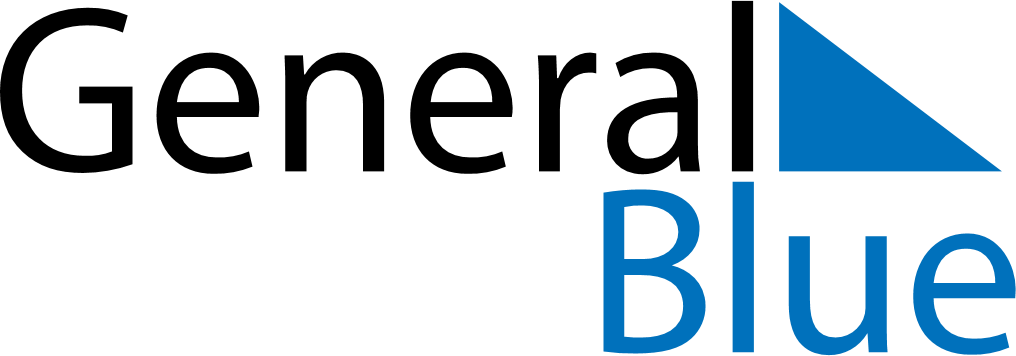 2027 - Q2Rwanda2027 - Q2Rwanda2027 - Q2Rwanda2027 - Q2Rwanda2027 - Q2Rwanda2027 - Q2Rwanda April 2027 April 2027 April 2027SundayMondayMondayTuesdayWednesdayThursdayFridaySaturday1234556789101112121314151617181919202122232425262627282930 May 2027 May 2027 May 2027SundayMondayMondayTuesdayWednesdayThursdayFridaySaturday12334567891010111213141516171718192021222324242526272829303131 June 2027 June 2027 June 2027SundayMondayMondayTuesdayWednesdayThursdayFridaySaturday1234567789101112131414151617181920212122232425262728282930Apr 7: Genocide Memorial DayMay 1: Labour DayMay 16: Feast of the Sacrifice (Eid al-Adha)